ПРЕСС-РЕЛИЗ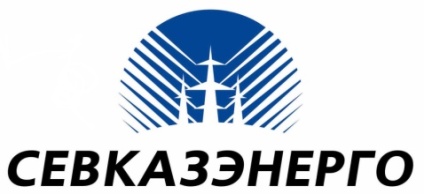 г. Петропавловск 						                           22 января 2017 г.Осторожно – металлопластик!В Петропавловске, несмотря на неоднократные замечания со стороны  представителей ТОО «Петропавловские Тепловые Сети», горожане по-прежнему продолжают использовать металлопластиковые трубы во внутридомовых системах отопления. К сожалению, с начала отопительного сезона 2016-2017 гг. в областном центре уже зафиксировано несколько случаев повреждения трубопроводов из этого ненадёжного материала, которые привели к плачевным последствиям для потребителей, не внявших советам тепловиков.Напомним, в преддверии текущего отопительного периода теплоэнергетики города в рамках подготовки жилого фонда к зиме проводили среди населения разъяснительную работу, призывая горожан отказаться от использования металлопластиковых труб, которые зачастую становятся причиной снижения параметров теплоснабжения в домах, а также, в случае повреждений, представляют угрозу для здоровья. Тем не менее процент домов Петропавловска, в которых установлены металлопластиковые трубы, на сегодняшний день остаётся довольно высоким – около 60%. Так, по данным ТОО «Петропавловские Тепловые Сети», факты повреждения стояков отопления из металлопластика отмечены в многоэтажках по ул. Кошукова, 2, ул. Молодёжной, 2 и ул. Жамбыла, 246. «Данные повреждения привели к временному прекращению подачи тепловой энергии в домах в тридцатиградусный мороз, а также к затоплению жилых помещений. Как результат – размораживание системы отопления всего дома. К примеру, в доме по ул. Кошукова, 2 вышли из строя 20 стояков отопления. Помимо проблем, которые устроили себе сами потребители, компании АО «СЕВКАЗЭНЕРГО» был причинён ущерб: потери тепловой энергии с начала отопительного сезона 2016-2017 гг. составили 2,4 Гкал. Кроме того, в ходе подготовки к нынешнему отопительному сезону во время проведения испытаний тепловых сетей зафиксированы случаи порывов металлопластиковых труб на разводящих сетях теплоснабжения по ул. Интернациональной, 34 и 56, ул. Заводской, 22 и 34, ул. Гастелло, 50. Дело в том, что трубы из металлопластика характеризуются невысокой прочностью при повышенных температурах и хрупкостью при низких температурах. Заверения поставщиков, что трубы рассчитаны на температуру +95 градусов по Цельсию и давление 10 кгс/см2, не гарантируют их долговечности при этих параметрах. С такими значениями любая пластиковая труба прослужит не более двух лет», – отмечает главный инженер ТОО «Петропавловские Тепловые Сети» Александр Захарьян.К слову, позиция тепловиков по данному вопросу подкрепляется не только фактами, но и техническими нормами. Во-первых, «В зданиях с системами центрального водяного отопления с трубопроводами из полимерных материалов следует предусматривать автоматическое регулирование параметров теплоносителя в индивидуальных тепловых пунктах при любом расходе теплоты зданием (СНиП РК 4.02-42-2006 п.7.1.3). Во-вторых, согласно пункту 3.4. «Свода правил по проектированию и строительству, проектированию и монтажу трубопроводов систем отопления с применением металлополимерных труб» (СП РК 4.02.101-2002) «В системе теплоснабжения следует предусматривать приборы автоматического регулирования параметров теплоносителя (температуры, давления) с целью защиты труб от превышения допустимых величин. Не допускается применение металлополимерных труб в системах с элеваторными узлами. Трубопроводы из металлополимерных труб следует проектировать после запорной арматуры на тепловых пунктах». И в-третьих, согласно пункту 63 «Правил пользования тепловой энергией», утвержденных постановлением Правительства РК от 18.12.14г № 211, «В целях обеспечения устойчивой работы системы теплоснабжения потребителю не допускается: 1) переоборудовать внутриквартирные сети, инженерное оборудование и устройство без согласования с организацией, к сетям которой подключен потребитель, и структурным подразделением соответствующих местных исполнительных органов, осуществляющих функции в сфере архитектуры и градостроительства; 2) устанавливать и демонтировать дополнительные секции приборов отопления, запорную и регулирующую арматуру; 3) использовать теплоноситель в системах отопления не по прямому назначению (слив воды из системы и приборов отопления)». Таким образом, перед тем как устанавливать в своём доме металлопластиковые трубы, потребитель обязан выполнить проект с гидравлическим расчетом, который покажет, что другие потребители внутренней системы теплоснабжения не понесут ущерба из-за снижения диаметров проходных сечений пластиковых труб. После этого проект монтажа внутренней системы теплоснабжения из металлопластиковых труб должен быть согласован с ТОО «Петропавловские Тепловые Сети».К сожалению, в большинстве случаев вышеуказанные нормы петропавловцами просто не соблюдаются и игнорируются. Потому со своей стороны ТОО «Петропавловские Тепловые Сети» призывает потребителей к разумному использованию трубопроводов из металлопластика в системе отопления жилых домов, которое возможно только при условии соблюдения требований действующего законодательства и государственных строительных нормативов.Отдел по связям с общественностьюАО «СЕВКАЗЭНЕРГО»«СЕВКАЗЭНЕРГО»Акционерлік қоғамыАкционерное общество«СЕВКАЗЭНЕРГО»